☆ねらい単元の終わりに「メモを取りながら聞く」「口頭で復元する」「英語で書いて復元する」「まねして自分のオリジナル英文を作る」という活動をすることにより、その単元の文法事項を活用した英語を書くことができる。☆指導の手順と留意事項（50分間で実施）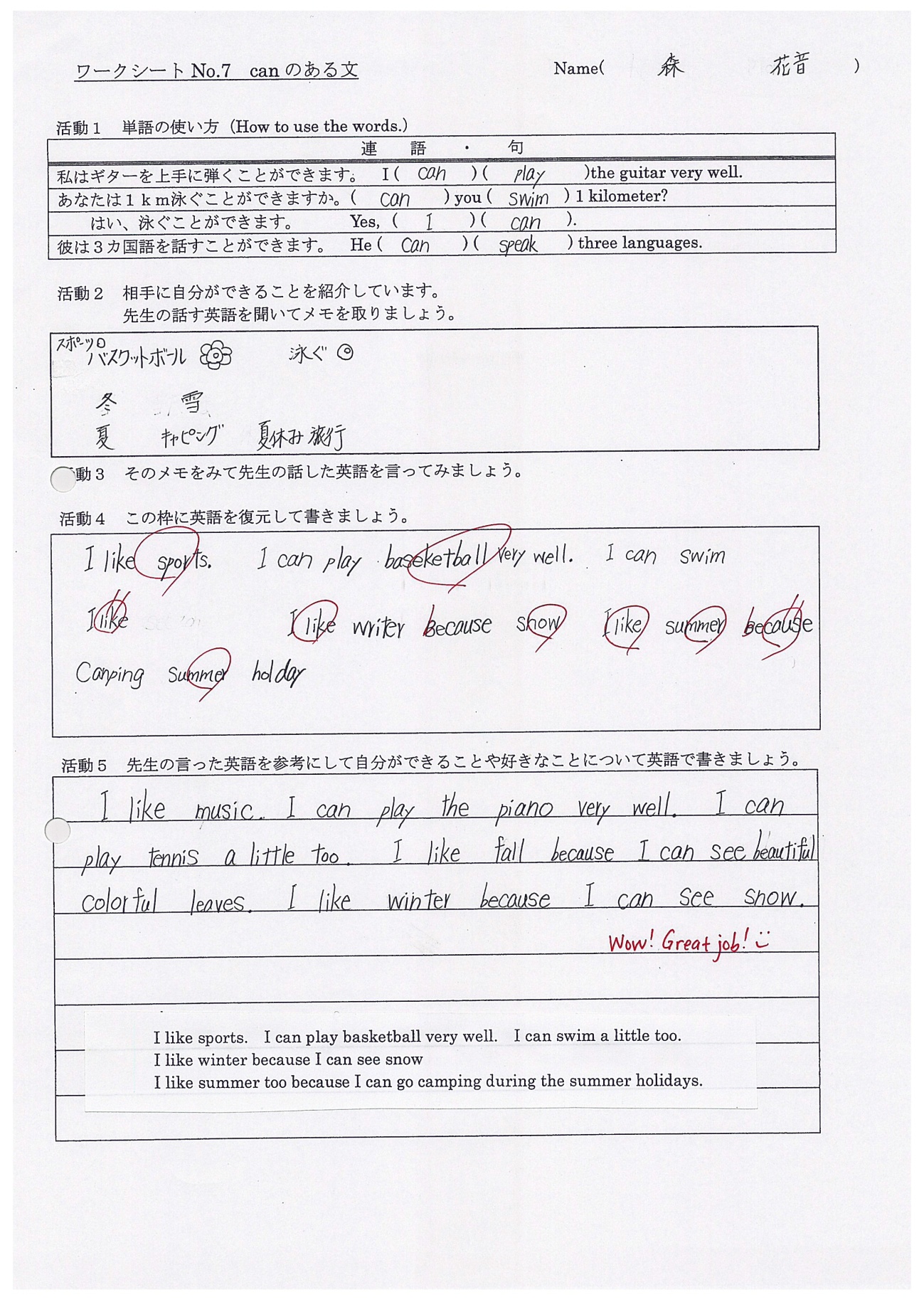 学習活動指導の仕方・留意点等①教師の英語を聞いてメモをとる。○文法事項を確認し、できるだけ自然なスピードで英語を聞かせる。英文は生徒にとって初めての英文にする。②メモをもとに英語をペアで復元する。○ペアで、メモを見ながらどんな英語が話されたかを話し合わせる。③ペアで話し合った英語を実際に書く。○自分で復元させる。つづりについては、あいまいなままでも、書かせる。④実際の英語を見て、つづりや、語句などを確認する。○実際の英語をシートで渡し、チェックをさせる。⑤英語を読む。○意味を考えながら読ませる。⑥英語を書く。○教師の英語をまねしながら、オリジナルの英語を書かせる。